2018년 회원친선 골프대회참가신청서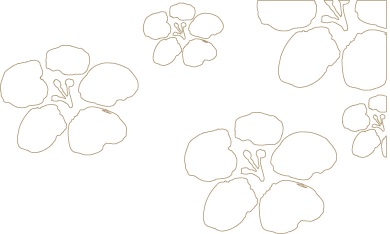 대회일 : 2018년 11월25일(일요일)> 참가부문 □안에 V표시하여 주시기 바랍니다.> 본 참가신청서는 1인 1매 작성하셔야 합니다.위와 같이 2018년도 회원친선 골프대회 참가를 신청합니다.2018년      월      일참가자 :                             (서명)뉴스프링빌 컨트리클럽 귀중참가자성명핸디캡참가자생년월일회원구분□ 정회원  □ 주중회원참가자휴대전화전화18홀샷건대회□ 일반부  □ 여성부  □ 시니어부 (남성, 여성부)장타이벤트대회              평균 비거리  : (       )야드▶참가신청   : 2018년 10월 26일 (금)~ 2018년 11월 04일(일) 17시까지프론트 직접 접수 or FAX(031. 630. 7600) 송부하여 주시기 바랍니다.     (신청이 많을 경우, 추첨방식으로 결정되고 참가결정은 개별 통보해 드리며, 팀 편성은 핸디/성별/연령등을 고려하여 당 클럽에서 임의 편성됩니다)  ▶문의사항   : 예약실- 02.2263.0707/0808, 프론트– 031.630.7503, 안내– 031.630.7500.